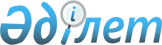 О внесении изменений в решение маслихата района Биржан сал от 28 декабря 2022 года № С-25/3 "О бюджете села Аксу района Биржан сал на 2023 - 2025 годы"Решение маслихата района Биржан сал Акмолинской области от 26 июля 2023 года № С-3/4
      Маслихат района Биржан сал РЕШИЛ:
      1. Внести в решение маслихата района Биржан сал "О бюджете села Аксу района Биржан сал на 2023 – 2025 годы" от 28 декабря 2022 года № С-25/3 следующее изменение:
      пункт 1 изложить в новой редакции:
      "1. Утвердить бюджет села Аксу района Биржан сал на 2023 - 2025 годы, согласно приложениям 1, 2 и 3 соотвественно, в том числе на 2023 год в следующих объемах:
      1) доходы – 27 437 тысяч тенге, в том числе:
      налоговые поступления – 357 тысяч тенге;
      неналоговые поступления – 0 тысяч тенге;
      поступления от продажи основного капитала – 0 тысяч тенге;
      поступления трансфертов – 27 080 тысяч тенге;
      2) затраты – 27 437 тысяч тенге;
      3) чистое бюджетное кредитование – 0 тысяч тенге;
      4) сальдо по операциям с финансовыми активами – 0 тысяч тенге;
      5) дефицит (профицит) бюджета – 0 тысяч тенге;
      6) финансирование дефицита (использование профицита) бюджета – 0 тысяч тенге;
      приложения 1, 4 к указанному решению изложить в новой редакции согласно приложениям 1, 2 к настоящему решению.
      2. Настоящее решение вводится в действие с 1 января 2023 года. Бюджет села Аксу на 2023 год Целевые трансферты из районного бюджета на 2023 год
					© 2012. РГП на ПХВ «Институт законодательства и правовой информации Республики Казахстан» Министерства юстиции Республики Казахстан
				
      Председатель маслихата района Биржан сал 

Н.Куатова
Приложение 1 к решению
маслихата района Биржан сал
от 26 июля 2023 года
№ С-3/4Приложение 1 к решению
маслихата района Биржан сал
от 28 декабря 2022 года
№ С-25/3
Категория 
Категория 
Категория 
Категория 
Сумма, тысяч тенге
Класс 
Класс 
Класс 
Сумма, тысяч тенге
Подкласс
Подкласс
Сумма, тысяч тенге
Наименование
1
2
3
4
5
1. Доходы
27437
1
Налоговые поступления
357
1
Подоходный налог 
0
2
Индивидуальный подоходный налог
0
4
Налоги на собственность
357
1
Налоги на имущество
4
3
Земельный налог
200
4
Налог на транспортные средства
153
5
Внутренние налоги на товары, работы и услуги
0
3
Поступления за пользование природных и других ресурсов
0
2
Неналоговые поступления
0
1
Доходы от государственной собственности
0
5
Доходы от аренды имущества, находящегося в государственной собственности
0
3
Поступления от продажи основного капитала
0
1
Продажа государственного имущества, закрепленного за государственными учреждениями
0
1
Продажа государственного имущества, закрепленного за государственными учреждениями
0
4
Поступления трансфертов
27080
2
Трансферты из вышестоящих органов государственного управления
27080
3
Трансферты из районного (города областного значения) бюджета
27080
Функциональная группа
Функциональная группа
Функциональная группа
Функциональная группа
Функциональная группа
Сумма, тысяч тенге
Функциональная подгруппа
Функциональная подгруппа
Функциональная подгруппа
Функциональная подгруппа
Сумма, тысяч тенге
Администратор бюджетных программ 
Администратор бюджетных программ 
Администратор бюджетных программ 
Сумма, тысяч тенге
Программа
Программа
Сумма, тысяч тенге
Наименование
Сумма, тысяч тенге
II. Затраты
27437
01
Государственные услуги общего характера
16729
1
Представительные, исполнительные и другие органы, выполняющие общие функции государственного управления
16729
124
Аппарат акима города районного значения, села, поселка, сельского округа
16729
001
Услуги по обеспечению деятельности акима города районного значения, села, поселка, сельского округа
16729
07
Жилищно-коммунальное хозяйство
9708
2
Коммунальное хозяйство
7200
124
Аппарат акима города районного значения, села, поселка, сельского округа
7200
014
Организация водоснабжения населенных пунктов
7200
3
Благоустройство населенных пунктов
2508
124
Аппарат акима города районного значения, села, поселка, сельского округа
2508
008
Освещение улиц в населенных пунктах
568
009
Обеспечение санитарии населенных пунктов
740
011
Благоустройство и озеленение
1200
12
Транспорт и коммуникации
1000
1
Автомобильный транспорт
1000
124
Аппарат акима города районного значения, села, поселка, сельского округа
1000
013
Обеспечение функционирования автомобильных дорог в городах районного значения, селах, поселках, сельских округах
1000
IV. Сальдо по операциям с финансовыми активами 
0
V. Дефицит (профицит) бюджета 
0
VI. Финансирование дефицита (использование профицита) бюджета
0
IV. Сальдо по операциям с финансовыми активами 
0
V. Дефицит (профицит) бюджета 
0
VI. Финансирование дефицита (использование профицита) бюджета
0
8
Используемые свободные остатки
0
1
Остатки бюджетных средств
0
1
Свободные остатки бюджетных средств
0Приложение 2 к решению
маслихата района Биржан сал
от 26 июля 2023 года
№ С-3/4Приложение 4 к решению
маслихата района Биржан сал
от 28 декабря 2022 года
№ С-25/3
Наименование
Сумма, тысяч тенге
1
2
Всего 
6740
Целевые текущие трансферты
6740
в том числе:
Аппарат акима села Аксу
6740
На обеспечение санитарии населенных пунктов
740
На обеспечение функционирования автомобильных дорог в городах районного значения, селах, поселках, сельских округах
1000
На организацию водоснабжения населенных пунктов
5000